sp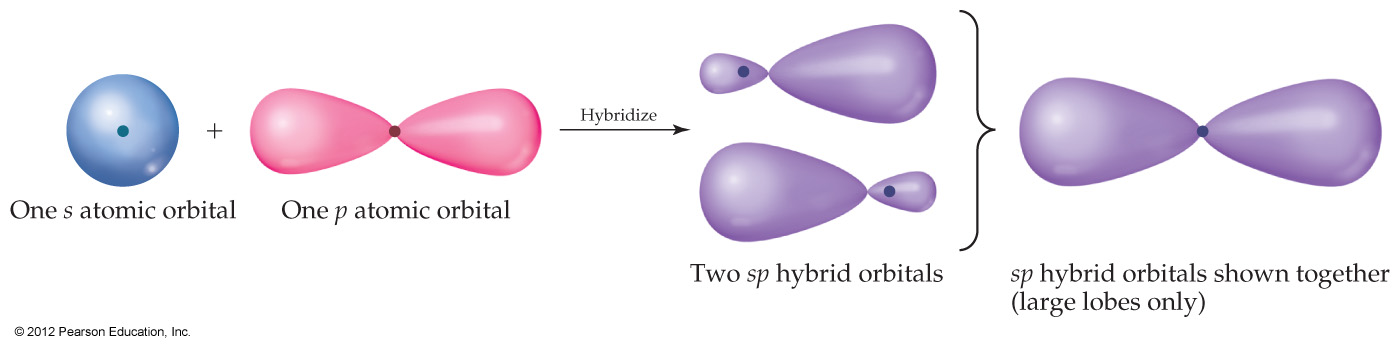 sp2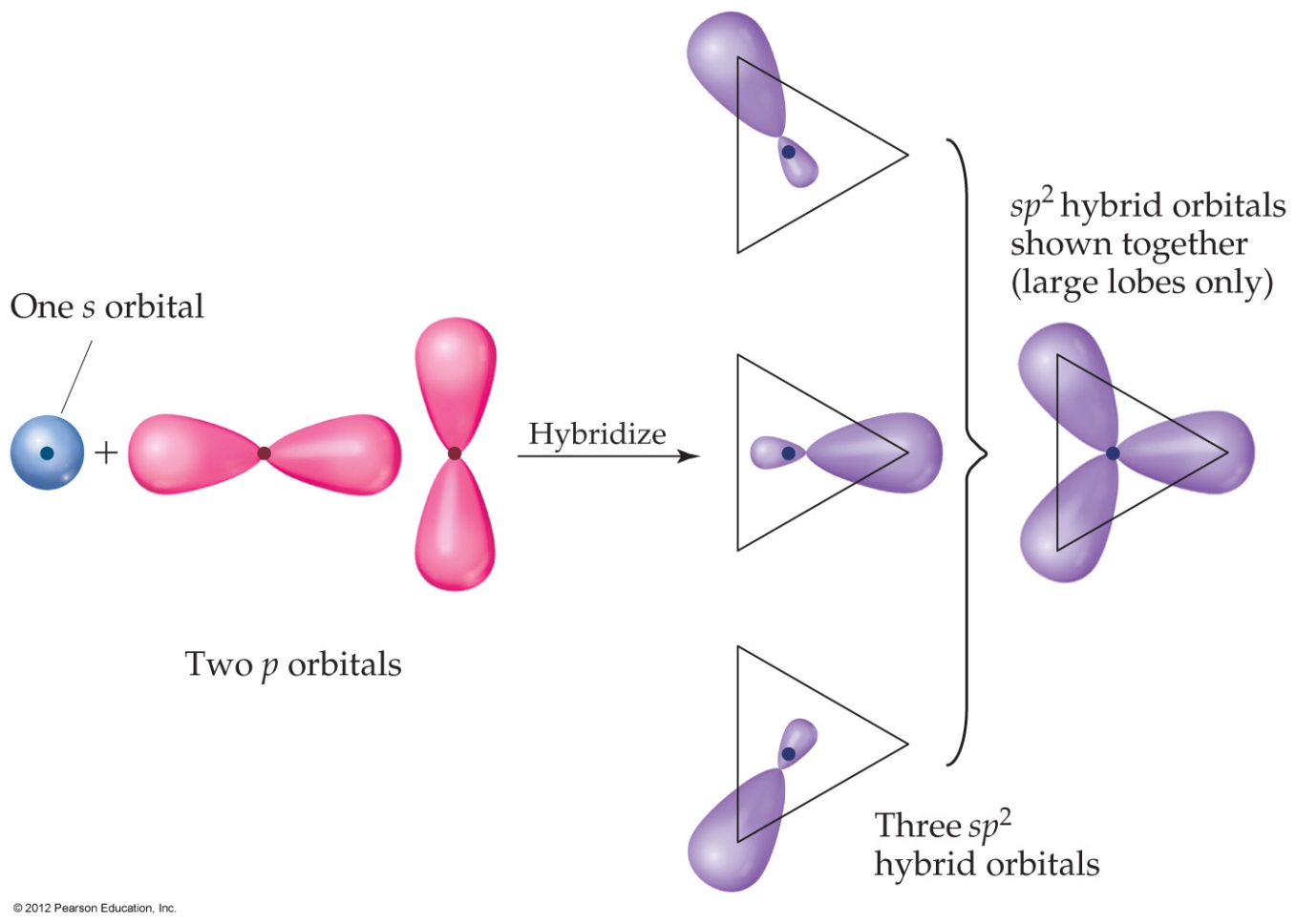 sp3 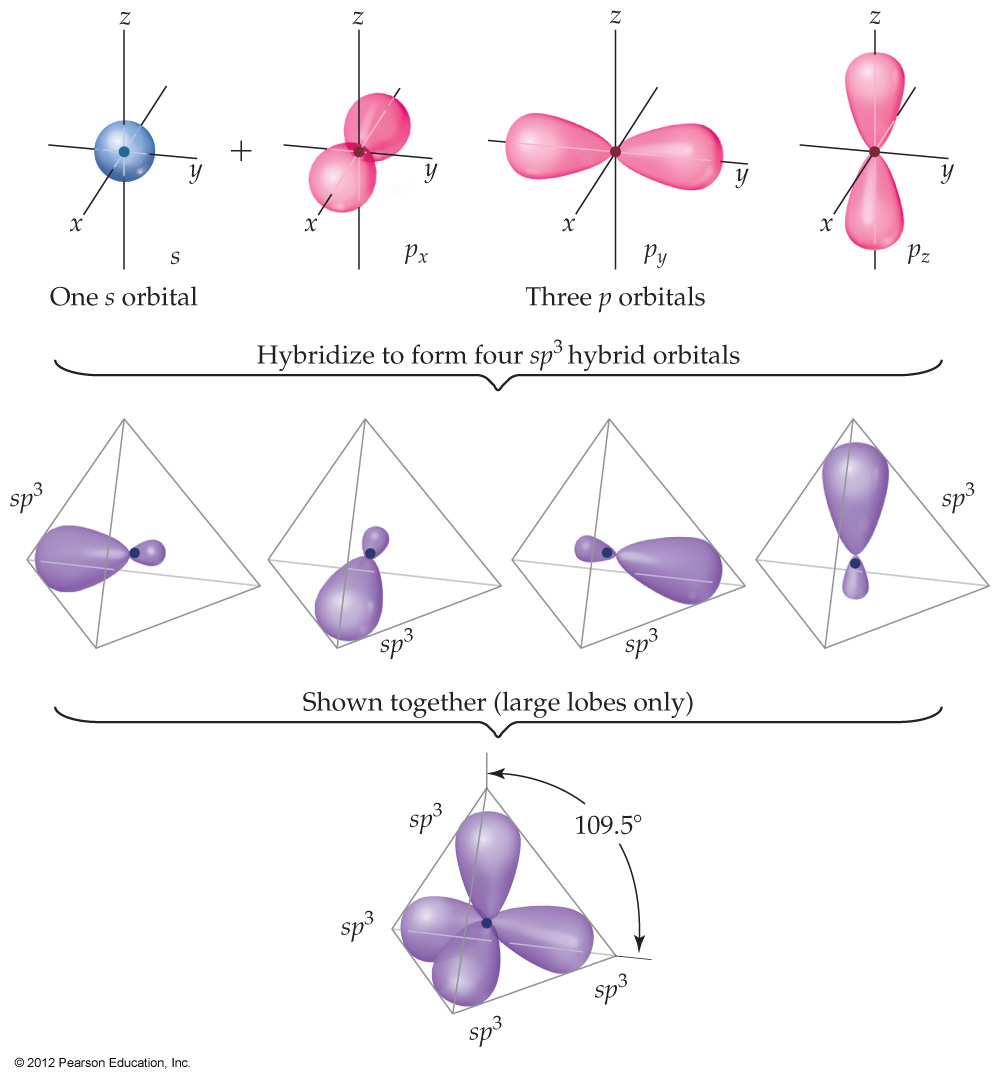 Sigma () and Pi () Bonds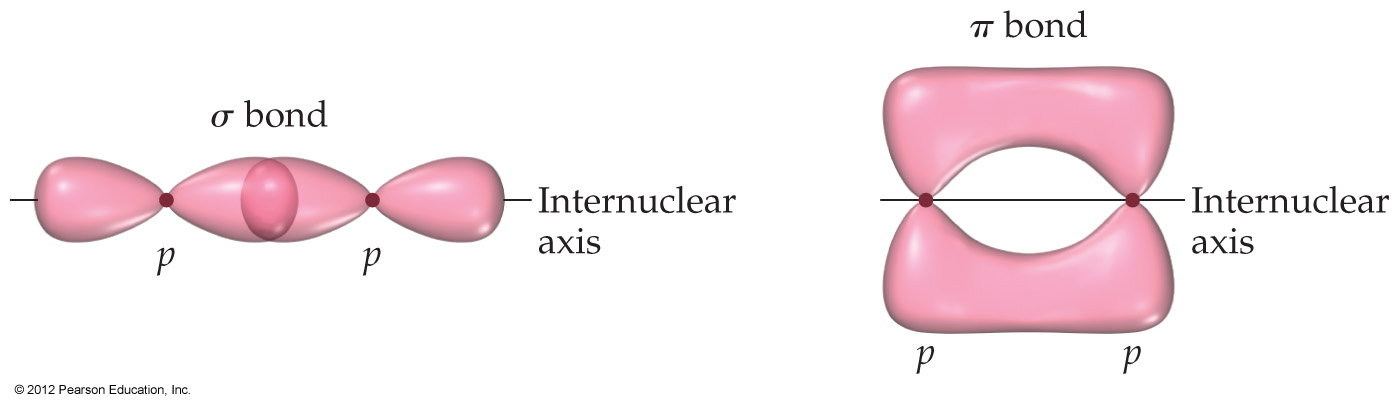 Formaldehyde H2CO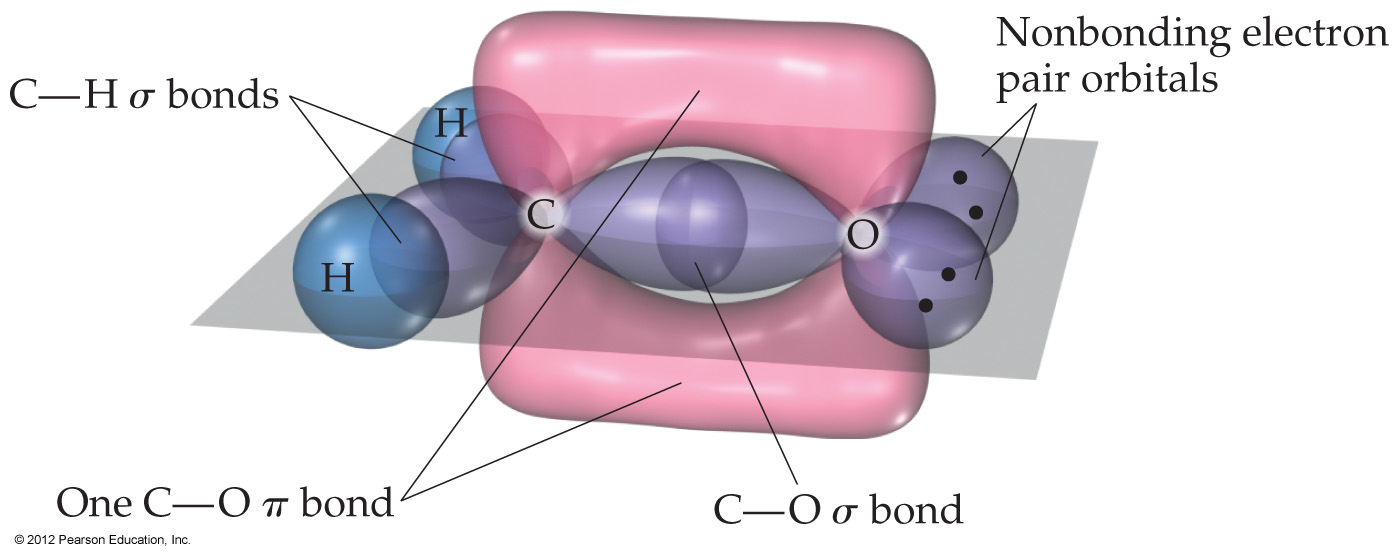 Acetylene (C2H2)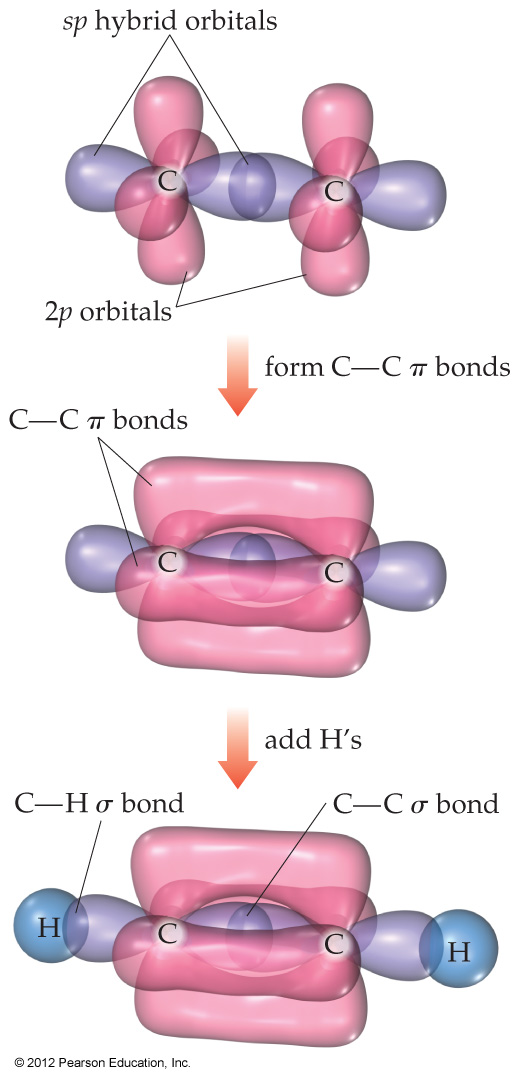 Nitrate (NO3-)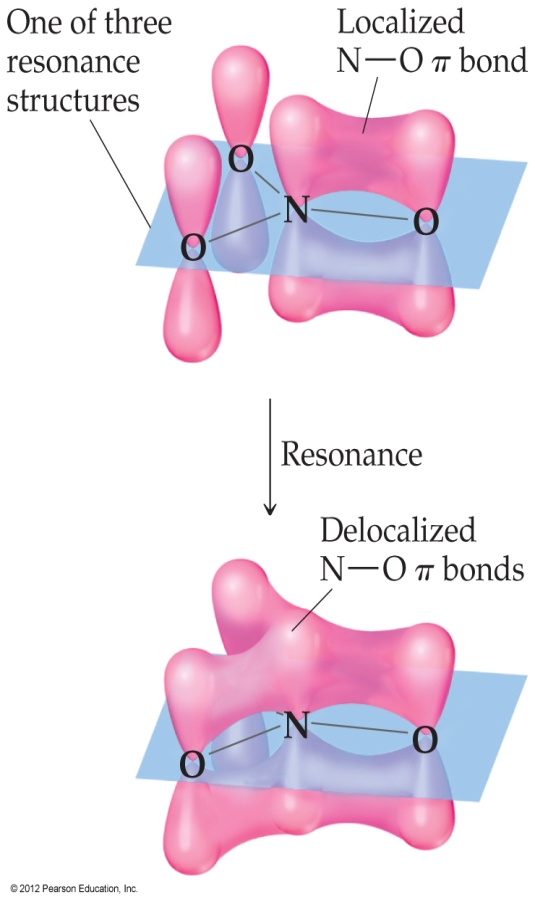 Benzene (C6H6)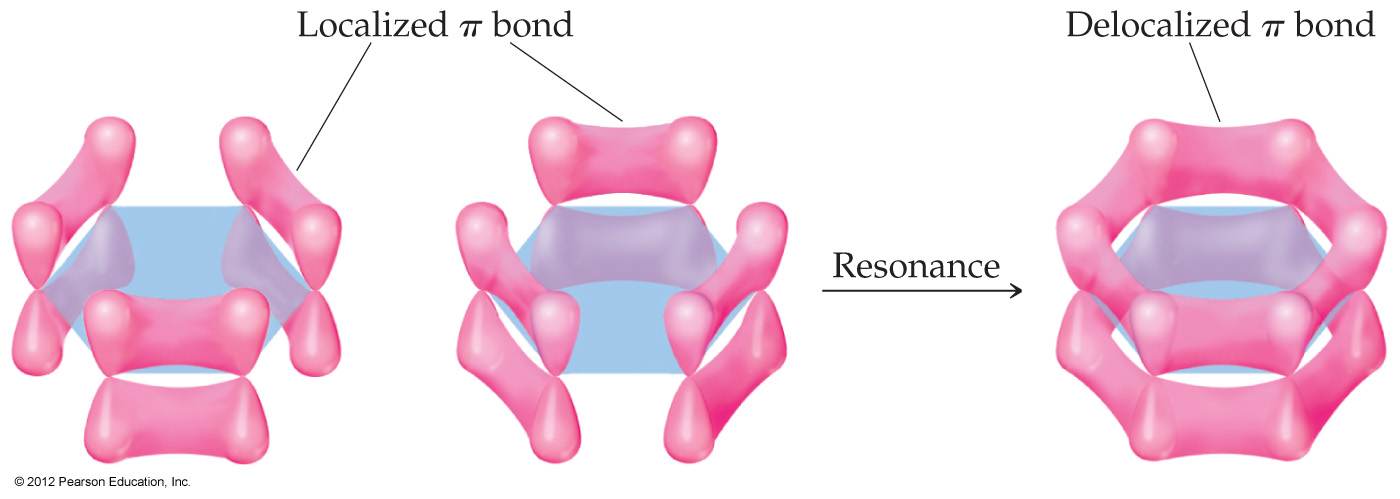 